NOTE DE PRESENTATION BREVE ET SYNTHETIQUEDU BUDGET PRIMITIF 2023Commune d’ARMOY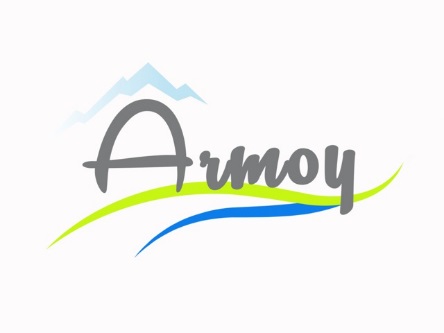 L’article L 2313-1 du code général des collectivités territoriales prévoit qu’une présentation brève et synthétique retraçant les informations financières essentielles est jointe au budget primitif afin de permettre aux citoyens d’en saisir les enjeux.Cette note est également disponible sur le site internet de la commune.Le budget primitif retrace l’ensemble des dépenses et des recettes autorisées et prévues pour l’année 2023. Il respecte les principes budgétaires : annualité, universalité, unité, équilibre, sincérité.Le budget primitif constitue le premier acte obligatoire du cycle budgétaire annuel de la collectivité. Il doit être voté par l’assemblée délibérante avant le 15 avril de l’année à laquelle il se rapporte, et transmis au représentant de l’Etat dans les 15 jours qui suivent son approbation. Par cet acte, le Maire, ordonnateur est autorisé à effectuer les opérations de recettes et de dépenses inscrites au budget pour la période qui s’étend du 1er janvier au 31 décembre de l’année civile.Il peut être consulté sur simple demande à la mairie aux heures d’ouverture des bureaux. ---oOo---Les sections de fonctionnement et investissement structurent le budget de la collectivité :La section de fonctionnement regroupe :● toutes les dépenses nécessaires au fonctionnement de la collectivité (charges à caractère général, de personnel, de gestion courante, intérêts de la dette, dotations aux amortissements, provisions).● toutes les recettes que la collectivité peut percevoir, il existe trois principaux types de recettes, la fiscalité, les dotations versées par l’Etat et les recettes encaissées au titre des prestations fournies à la population.-	La section d’investissement comporte :	● en dépenses : le remboursement de la dette et les dépenses d’équipement de la collectivité (travaux en cours…)● en recettes : les emprunts, les dotations et subventions, le fonds de compensation de la TVA. On y trouve aussi une recette d’un genre particulier, l’autofinancement, qui correspond en réalité au solde excédentaire de la section de fonctionnement.► Les dépenses de fonctionnement :► Les recettes de fonctionnement :Il a été décidé de ne pas augmenter les taux des impôts locaux par rapport à 2022. Néanmoins, la loi de finances prévoit la suppression intégrale de la taxe d’habitation sur les résidences principales pour l’ensemble des foyers fiscaux en 2023. Depuis 2021, les communes perçoivent en compensation de leur perte de recette, le produit du foncier bâti des départementsLe taux de taxe d’habitation est de nouveau voté par la commune. Le taux de référence de la TH est celui voté en 2019, qui avait été figé de 2020 à 2022. La TH ne concerne plus que les résidences secondaires, les locaux meublés non affectés à l’habitation principale.Au final, l’écart entre le volume total des recettes de fonctionnement et celui des dépenses de fonctionnement constitue l’autofinancement, c’est-à-dire la capacité de la commune à financer elle-même ses projets d’investissement sans recourir nécessairement à l’emprunt.► Les dépenses d’investissement :Les projets d’équipements et de travaux (chapitres 20 21 23 du tableau ci-dessus) portent essentiellement sur les domaines suivants :► Les recettes d’investissement :									Fait à Armoy, le 29/03/2023									Le Maire,									P. BERNARDChapLibelleMontant voté011Charges à caractère général279 190012Charges de personnel149 150014Atténuations de produits12 00065Autres charges de gestion courante434 46066Charges financières42 76567Charges spécifiques6 000023Virement à la section d’investissement30 550042 Opérations d’ordre entre section63 159TOTAL1 017 274ChapLibelleMontant voté013Atténuations de charges1 00070Produits des services13 78373Impôts et taxes (sauf le 731)130 801731Fiscalité locale568 69374Dotations et participations217 22075Autres produits gestion courante56 60077Produits spécifiques14  430002Résultat reporté 695 751TOTAL1 698 278ChapLibelleMontant voté20Immobilisations incorporelles (études)2 500204Subventions d’équipement versées102 18021Immobilisations corporelles138 22923Immobilisations en cours270 00010Dotations, fonds divers et réserves8 00016Remboursements d’emprunts72 14427 Autres immobilisations financieres19 755040Opérations ordre transf. entre sections13 930Restes à réaliser 20221 767 001TOTAL2 393 739Contrôle structure passerelle platrière2 000Aménagement Grange Grobel278 000Eglise réfection auvent, mise aux normes sécurité, réfection auvent12 500Superette Vival_Réfection rideau métallique6 000Villa Sansonnet_Réfection balcon5 900Réfection chemin de Bellevue35 000Réfection chemin des Chartreux6 000Aménagement containers poubelles20 000Mobilier secrétariat mairie4 500Acquisition sono2 500Construction nouvelle mairie – réhabilitation bâtiment salle polyvalente1 607 771ChapLibelleMontant voté13Subventions d’investissement60 00016Emprunts et dettes assimilées42 00010Dotations-Fonds divers-Réserves56 2011068Excédent de fonctionnement capitalisé274 535021Virement de la section de fonctionnement30 550040Opérations d’ordre entre sections63 159001Solde d’exécution positif reporté (n-1)868 582Restes à réaliser 2022998 712TOTAL2 393 739